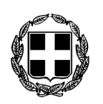     ΕΛΛΗΝΙΚΗ ΔΗΜΟΚΡΑΤΙΑ                                                                                                                                   ΝΟΜΟΣ ΔΩΔΕΚΑΝΗΣΟΥ				                  ΠΡΟΣ:                           		             ΔΗΜΟΣ  ΚΩ	    ΔΗΜΟΤΙΚΟ  ΣΥΜΒΟΥΛΙΟ   									         ΣΥΝΕΔΡΙΑΣΗ  9η                                                                                                                                                   Κοιν.:  κ.κ.  Συμβούλους Δημοτικών Κοινοτήτων.  ΠΡΟΣΚΛΗΣΗ 	ΣΑΣ ΠΡΟΣΚΑΛΟΥΜΕ ΣΕ ΤΑΚΤΙΚΗ ΣΥΝΕΔΡΙΑΣΗ ΤΟΥ ΔΗΜΟΤΙΚΟΥ  ΣΥΜΒΟΥΛΙΟΥ  ΚΩ, ΣΤΗΝ  ΑΙΘΟΥΣΑ   ΣΥΝΕΔΡΙΑΣΕΩΝ  ΤΟΥ,  ΣΤΙΣ  06  ΙΟΥΝΙΟΥ  2016,  ΗΜΕΡΑ  ΔΕΥΤΕΡΑ  &  ΩΡΑ 19:00, ΜΕ  ΤΑ  ΠΑΡΑΚΑΤΩ  ΘΕΜΑΤΑ  ΣΤΗΝ  ΗΜΕΡΗΣΙΑ  ΔΙΑΤΑΞΗ: Αναμόρφωση προϋπολογισμού εσόδων – εξόδων Δήμου Κω οικον. έτους 2016 – Τροποποίηση τεχνικού προγράμματος & Ο.Π.Δ. (Πίνακας στοχοθεσίας). Έγκριση της υπ’ αριθμ. 18/2016 Απόφασης του Δ/Σ του Δ.Λ.Τ. περί αναμόρφωσης προϋπολογισμού εσόδων – εξόδων οικον. έτους 2016. Έκθεση ελέγχου ορκωτού ελεγκτή λογιστή προς το δημοτικό συμβούλιο, που αφορά στον έκτακτο διαχειριστικό έλεγχο της Κ.Ε.Α.Σ. από 1/1/2011 έως Μάρτιο του 2012 και της Κ.Ε.Κ.Π.Α.Π.Υ.Α.Σ. από Μάρτιο του 2012 έως 31/12/2014.Έγκριση  της υπ’ αριθμ. 67/2016  Απόφασης  του  Δ/Σ του Δ.Ο.Π.Α.Β.Σ. περί αποδοχής ποσού 65.000,00 €  από τον Δήμο Κω – Αναμόρφωση προϋπολογισμού εσόδων εξόδων οικον. έτους 2016. Έγκριση της υπ’ αριθμ. 1/2016 μελέτης και λήψη απόφασης για τον τρόπο εκτέλεσης του έργου: “Συντηρήσεις οδών Δημοτικής Ενότητας Κω (2016)” μ’ αυτεπιστασία & ψήφιση – διάθεσης πίστωσης. Έγκριση της υπ’ αριθμ. 2/2016 μελέτης και λήψη απόφασης για τον τρόπο εκτέλεσης του έργου: “Συντηρήσεις οδών Δημοτικής Ενότητας Δικαίου (2016)” μ’ αυτεπιστασία & ψήφιση – διάθεσης πίστωσης.Έγκριση της υπ’ αριθμ. 3/2016 μελέτης και λήψη απόφασης για τον τρόπο εκτέλεσης του έργου: “Συντηρήσεις οδών Δημοτικής Ενότητας Ηρακλειδών (2016)” μ’ αυτεπιστασία & ψήφιση – διάθεση πίστωσης.Έγκριση της υπ’ αριθμ. 4/2016 μελέτης και λήψη απόφασης για τον τρόπο εκτέλεσης του έργου: “Συντήρηση Δημοτικών κτιρίων Δ.Ε. Κω (2016)” μ’ αυτεπιστασία & ψήφιση – διάθεση πίστωσης.Έγκριση της υπ’ αριθμ. 5/2016 μελέτης και λήψη απόφασης για τον τρόπο εκτέλεσης του έργου: “Συντήρηση Δημοτικών κτιρίων Δ.Ε. Δικαίου (2016)” μ’ αυτεπιστασία & ψήφιση – διάθεση πίστωσης.Έγκριση της υπ’ αριθμ. 6/2016 μελέτης και λήψη απόφασης για τον τρόπο εκτέλεσης του έργου: “Συντήρηση Δημοτικών κτιρίων Δ.Ε. Ηρακλειδών (2016)” μ’ αυτεπιστασία & ψήφιση – διάθεση πίστωσης.Έγκριση της υπ’ αριθμ. 7/2016 μελέτης και λήψη απόφασης για τον τρόπο εκτέλεσης του έργου: “Συντηρήσεις υπαίθριου εξοπλισμού και υποδομών Δ.Ε. Κω (2016)” μ’ αυτεπιστασία & ψήφιση – διάθεση πίστωσης.Έγκριση της υπ’ αριθμ. 8/2016 μελέτης και λήψη απόφασης για τον τρόπο εκτέλεσης του έργου: “Συντηρήσεις υπαίθριου εξοπλισμού και υποδομών Δ.Ε. Δικαίου (2016)” μ’ αυτεπιστασία & ψήφιση – διάθεση πίστωσης.Έγκριση της υπ’ αριθμ. 9/2016 μελέτης και λήψη απόφασης για τον τρόπο εκτέλεσης του έργου: “Συντηρήσεις υπαίθριου εξοπλισμού και υποδομών Δ.Ε. Ηρακλειδών (2016)” μ’ αυτεπιστασία & ψήφιση – διάθεση πίστωσης. Έγκριση της υπ’ αριθμ. 17/2016 μελέτης και λήψη απόφασης για τον τρόπο εκτέλεσης του έργου: “Συντήρηση παιδικών χαρών” μ’ αυτεπιστασία & ψήφιση – διάθεση πίστωσης. Έγκριση της υπ’ αριθμ. 52/2015 μελέτης και λήψη απόφασης για τον τρόπο εκτέλεσης του έργου: “Ανακατασκευή τοιχίου αντιστήριξης οικοπέδου Καραμπεσίνη στην Αντιμάχεια Κω”, με τη διαδικασία εκτέλεσης μικρού έργου από εργοληπτική εταιρεία & ψήφιση – πίστωσης.Έγκριση της υπ’ αριθμ. 32/2016 μελέτης και λήψη απόφασης για τον τρόπο εκτέλεσης του έργου: “Κατασκευή προστατευτικού τοιχίου στο Χαρμύλι” μ’ εργολαβία & ψήφιση – διάθεση πίστωσης.       Έγκριση 2ης παράτασης συμβατικής προθεσμίας εκτέλεσης του έργου: “Κατασκευή προστατευτικών κιγκλιδωμάτων στον παραλιακό δρόμου Καμαρίου”, (Α.Μ.: 31/2015).Έγκριση  3ου Α.Π.Ε. & του 3ου Π.Κ.Τ.Μ.Ν.Ε του έργου: “Ηλεκτροφωτισμός Επαρχιακού Οδικού Δικτύου από Σταυρού Πέραμα έως Αεροδρόμιο με σύστημα εξοικονόμησης ενέργειας”, (Α.Μ. 27/2013). Έγκριση  1ου Α.Π.Ε. του έργου: “Ανάπλαση και ηλεκτροφωτισμός  κεντρικής πλατείας Τιγκακίου”, (Α.Μ. 17/2014).Έγκριση  1ου Α.Π.Ε. του έργου: “Διαμόρφωση οδού πρόσβασης στο νέο Δημοτικό Σχολείο Καρδάμαινας”, (Α.Μ. 41/2015).Έγκριση πρωτοκόλλου οριστικής παραλαβής του έργου: “Αποκατάσταση υπόλοιπου τμήματος κτιρίου πρώην σχολείου Ευαγγελίστριας”, (A.M.: 28/2013).Σύσταση Επιτροπής παραλαβής του έργου: “ΟΛΟΚΛΗΡΩΜΕΝΗ ΑΣΤΙΚΗ ΑΝΑΠΛΑΣΗ ΠΟΛΗΣ ΚΩ Β' ΦΑΣΗ : Αναδιαρρύθμιση Πολιτιστικού Κέντρου Δημοτικού Διαμερίσματος Κεφάλου”, (Α.Μ. 58/2011).Σύσταση Επιτροπής παραλαβής του έργου: “ΟΛΟΚΛΗΡΩΜΕΝΗ ΑΣΤΙΚΗ ΑΝΑΠΛΑΣΗ ΠΟΛΗΣ ΚΩ Β' ΦΑΣΗ : Ανάπλαση και Ηλεκτροφωτισμός οικισμού Μαστιχαρίου ‐ Παραλιακό Μέτωπο”, (Α.Μ. 6/2012).Σύσταση Επιτροπής παραλαβής του έργου: “ΟΛΟΚΛΗΡΩΜΕΝΗ ΑΣΤΙΚΗ ΑΝΑΠΛΑΣΗ ΠΟΛΗΣ ΚΩ  - A' ΦΑΣΗ   Ενοποίηση δικτύου  ποδηλατοδρόμων  οδών  Πορφυρίου - Αν. Ζουρούδη – Ολυμπίας”,   (A.M.: 35/2012).Λήψη απόφασης για τη συμμετοχή του Δήμου Κω στο Ευρωπαϊκό Πρόγραμμα Εδαφικής Συνεργασίας URBACT III (2η Πρόσκληση για τη σύσταση Δικτύων Υλοποίησης Δράσεων), το οποίο συγχρηματοδοτείται από το Ευρωπαϊκό Ταμείο Περιφερειακής Ανάπτυξης (ΕΤΠΑ).Ορισμός Εκπροσώπου Δήμου Κω στην Αναπτυξιακή Εταιρεία Περιφέρειας Ν. Αιγαίου με την επωνυμία: “ΕΝΕΡΓΕΙΑΚΗ Α.Ε.”, για τη συμμετοχή του στην τακτική Γ.Σ. στις 29 Ιουνίου 2016. Γνωμοδότηση επί της Μ.Π.Ε. του έργου: Τροποποίηση της υπ’ αριθμ. 1428/2009 ΑΕΠΟ του έργου: “Υφιστάμενη Ξενοδοχειακή μονάδα 5*, τελικής δυναμικότητας 362 κλινών σε γήπεδο επιφανείας 25.600 τ.μ. (ΚΜ 22) – κατά κτηματολόγιο – στην περιοχή «ΠΕΔΙΑΣ» Καρδάμαινας Κω, ιδιοκτησίας «ΤΟΥΡΙΣΤΙΚΗ ΕΞΕΛΙΞΙΣ Α.Ε.»”.  Αποδοχή χρηματοδότησης για κάλυψη δράσεων πυροπροστασίας.Λήψη απόφασης του δημοτικού συμβουλίου για την επιβολή προστίμου ή την άσκηση έννομων μέσων για την αυθαίρετη μεταφορά ρολογιού άρδευσης σ’ άλλο σημείο του δικτύου άδρευσης, από χρήστη του δικτύου, κατά παράβαση του υπ’ αριθμ. 60/2015 Κανονισμού Άρδευσης Δήμου Κω.Έγκριση της μελέτης & Π/Υ για τη διενέργεια  διαγωνισμού που αφορά στην προμήθεια διαφημιστικών δώρων στο πλαίσιο προβολής και διαφήμισης του νησιού. Λήψη απόφασης για την χορήγηση άδειας λειτουργίας καταστήματος εκμίσθωσης ποδηλάτων – μοτοποδηλάτων έως 50cc. Επικαιροποίηση της υπ’ αριθμ. 493/2015 Απόφασης του δημοτικού συμβουλίου που αφορούσε στη λήψη απόφασης επί του αιτήματος της “ΓΑΜΒΡΕΛΛΗ ΜΑΡΙΑ Α.Ε.”, για επιστροφή παρεπιδημούντων ως αχρεωστήτως καταβληθέντων.Επικαιροποίηση της υπ’ αριθμ. 441/2015 Απόφασης του δημοτικού συμβουλίου που αφορούσε στη λήψη αιτήματος του κ. Karakaoglan Rezmi του Salin, για επιστροφή παραβόλου έκδοσης άδειας κοινόχρηστου χώρου, ως αχρεωστήτως καταβληθέντος. Προέγκριση μετάβασης αιρετών Δήμου Κω για εκτός έδρας υπηρεσίας. Έγκριση εξόδων κίνησης μετακινούμενων για εκτός έδρας υπηρεσίας & ψήφιση – διάθεση πιστώσεων.Ο ΠΡΟΕΔΡΟΣ ΤΟΥ Δ.Σ.               Ν.Γ.ΜΥΛΩΝΑΣ